ΑΜΕΡΙΚΑΝΙΚΟ ΚΟΛΛΕΓΙΟ ΕΛΛΑΔΟΣΓΥΜΝΑΣΙΟ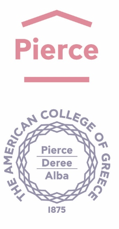 Αρ Πρωτ. 1222/12-12-2019Αξιότιμοι Κύριοι,Σας γνωστοποιούμε ότι μαθητές του Γυμνασίου του Αμερικανικού Κολλεγίου Ελλάδος-PIERCE, στο πλαίσιο Προγραμμάτων Διεθνών Οργανισμών, θα πραγματοποιήσουν σχολική εκδρομή στο Στρασβούργο και στις Βρυξέλλες, από την Δευτέρα 30 Μαρτίου, 2020 το πρωί (αναχώρηση) έως την Παρασκευή 3 Απριλίου, 2020 (επιστροφή).Παρακαλούμε να μας αποστείλετε κλειστή προσφορά έως και την Πέμπτη, 19 Δεκεμβρίου 2019 και μέχρι τις 12:00 στη γραμματεία Γυμνασίου (κ. Χρύσα Σαββάκη – Γραβιάς 6, Αγία Παρασκευή, τηλ.6009800 εσωτ. 1175). Μετά την παρέλευση της προθεσμίας υποβολής, καμία προσφορά δε θα γίνει δεκτή. Η κατάθεση των προσφορών θα γίνει ενυπόγραφα παραλαμβάνοντας αριθμό πρωτοκόλλου. Ο σφραγισμένος φάκελος θα πρέπει να φέρει την ένδειξη «Εκδρομή στο Στρασβούργο και τις Βρυξέλλες – υπόψη κ. Βασιλείου» και θα περιλαμβάνει την προσφορά σας για τον παρακάτω προορισμό με τις λεπτομέρειες, όπως αυτές περιγράφονται ακολούθως. Οι προσφορές που θα κατατεθούν θα αποσφραγισθούν την Παρασκευή, 20 Δεκεμβρίου 2019, στις 11:00 και θα ενημερωθούν όλοι οι συμμετέχοντες.Συνολικός αριθμός ατόμων: 30Μαθητές: 27Καθηγητές: 3Η τακτοποίηση στα δωμάτια θα γίνει σε μονόκλινα για τους καθηγητές και δίκλινα/τρίκλινα για τους μαθητές.Επιθυμούμε τα παρακάτω:Μετακίνηση με αεροπλάνο από Αθήνα προς Στρασβούργο στις 30/3/2020, το πρωί.Μετακίνηση με 1 σύγχρονο πούλμαν από Στρασβούργο προς Βρυξέλλες στις 1/4/2020 Μετακίνηση με αεροπλάνο από Βρυξέλλες προς Αθήνα στις 3/4/2020, το απόγευμαΔιόδια αυτοκινητοδρόμωνΑρχηγό εκδρομήςΔύο διανυκτερεύσεις με πρωινό σε ξενοδοχείο 4* στο Στρασβούργο στις 30 και 31 ΜαρτίουΔύο διανυκτερεύσεις με πρωινό σε ξενοδοχείο 4* στις Βρυξέλλες, 1 και 2 ΑπριλίουΔύο δείπνα στο Στρασβούργο στις 30 και 31 ΜαρτίουΔύο δείπνα στις Βρυξέλλες ,1 και 2 ΑπριλίουΑσφάλειες αστικής, επαγγελματικής και ταξιδιωτικής ευθύνης σύμφωνα με τη σύμβαση του Υ.ΠΑΙ.Θ. με τον HAΤTA και την κείμενη νομοθεσία. Στις παραπάνω καλύψεις πρέπει απαραιτήτως να περιλαμβάνονται και έξοδα ατυχήματος ή ασθένειας. Ενδεικτικό Πρόγραμμα Εκπαιδευτικής Εκδρομής του Γυμνασίου Pierce-Αμερικανικού Κολλεγίου Ελλάδος σε Στρασβούργο και ΒρυξέλλεςΧρόνος πραγματοποίησης της εκδρομής: 30 Μαρτίου – 3 Απριλίου 2020Αναλυτικό πρόγραμμα ανά ημέραΔευτέρα 30/3/2020, 1η μέρα: Αναχώρηση από Αθήνα αεροπορικώς και μετάβαση σε Στρασβούργο. Επίσκεψη στον Καθεδρικό Ναό της Παναγίας και στο Ιστορικό Κέντρο του Στρασβούργου, μνημείο παγκόσμιας πολιτιστικής κληρονομιάςτης UNESCO. Επίσκεψη στο Ανάκτορο Ροάν (Μουσεία Καλών Τεχνών και Αρχαιολογίας).  Εγκατάσταση στο ξενοδοχείο.Τρίτη 31/3/2020, 2η μέρα: ‘Ωρα 10:00. Πρόσκληση του ευρωβουλευτού κ. Θεόδωρου Ζαγοράκη και συνάντηση μαζί του προκειμένου να παρακολουθήσουμε μέρος της συνεδρίασης της Ολομέλειας του Ευρωπαϊκού Κοινοβουλίου και δράσεις που οργανώνονται από το Ευρωπαϊκό Κοινοβούλιο για τους επισκέπτες.Τετάρτη 1/4/2020, 3η μέρα: Αναχώρηση από Στρασβούργο και μετάβαση σε Βρυξέλλες. Επίσκεψη σε Δημαρχείο, Μουσείο Βρυξελλών και πλατεία Grand Place καθώς και στο Βασιλικό Μουσείο Καλών Τεχνών. Εγκατάσταση στο ξενοδοχείο.Πέμπτη 2/4/2020, 4η μέρα: Ώρα 10:00. Πρόσκληση της ευρωβουλευτού κ. Έλενας Κουντουρά για συνάντηση με την συνεργάτη της, κ. Κυριακή Μουζάκη, προκειμένου να ξεναγηθούμε στο Ημικύκλιο και στο Σπίτι της Ευρωπαϊκής Ιστορίας. Θα ακολουθήσει επίσκεψη στο Παρλαμεντάριουμ, όπου λαμβάνονται μερικές από τις σημαντικότερες αποφάσεις για την Ευρωπαϊκή Ένωση.Παρασκευή 3/4/2020, 5η μέρα: Επίσκεψη στη στοά Royal Gallery of Saint Hubert, το αρχαιότερο εμπορικό κέντρο της Ευρώπης (1847), στο Atomium, ένα από τα πιο πρωτότυπα μνημεία παγκοσμίως, καθώς και σε εργαστήριο κατασκευής βελγικής σοκολάτας. Αναχώρηση από Βρυξέλλες και επιστροφή αεροπορικώς στην Αθήνα.